                                                                                                           Приложение                                                                к распоряжению Контрольно-счетной                                                                палаты муниципального образования                                                                Балаганский район                                                                       от 29.12.2021 № 40-рКОНТРОЛЬНО-СЧЕТНАЯ ПАЛАТА МУНИЦИПАЛЬНОГО ОБРАЗОВАНИЯ БАЛАГАНСКИЙ РАЙОН        Стандарт внешнего муниципального финансового контроля            «ПРОВЕДЕНИЕ КОНТРОЛЬНОГО МЕРОПРИЯТИЯ»                                                  СВФК 00008(рекомендован решением коллегии Счетной палаты РФ (протокол от 17.10.2014 № 47К (993))Утвержден распоряжением Председателя Контрольно-счетной палаты муниципального образования Балаганский район от 29.12.2021 № 40-р                                             Действует с 01 января 2022 года                                                                    п. Балаганск                                                                  2021 год                                                      Содержание    1.Общие положения1.1.Стандарт внешнего муниципального финансового контроля СВФК-00008 «Проведение контроль-ного мероприятия» (далее - СВФК-00008, Стандарт) – это внутренний документ, определяющий общие требования, характеристики, правила и процедуры проведения контрольных мероприятий Контрольно-счетной палаты Балаганского района.Стандарт разработан в соответствии со статьей 11 Федерального закона от 07.02.2011 года №6 ФЗ «Об общих принципах организации и деятельности контрольно-счетных органов субъектов Российской Федерации и контрольно-счетных органов муниципальных образований» (далее – Федеральный закон № 6-ФЗ), а также Положением о Контрольно – счетной палате муниципального образования Балаганский район, утвержденного решением Думы МО Балаганский район от 09.11.2021 №9/2-РД (далее – Положение о КСП), и предназначен для методологического обеспечения реализации Контрольно-счетной палатой МО Балаганский район (далее КСП) положений вышеуказанного закона и Регламента КСП.1.2.При разработке Стандарта учтены «Общие требования к стандартам внешнего государственного и муниципального контроля для проведения контрольных  и экспертно- аналитических мероприятий контрольно-счетными органами субъектов РФ и муниципальных образований», утвержденные Коллегией Счетной палаты Российской Федерации (протокол от 17 октября 2014 г. № 47К(993), положения Стандарта Счетной палаты Российской Федерации СГА 101 «Общие правила проведения контрольного мероприятия» (утвержденный Коллегией Счетной палаты Российской Федерации 07.09.2017).	  1.3.Целью стандарта является установление правил, требований и процедур осуществления контрольных мероприятий КСП.1.4. Задачами Стандарта являются:- определение содержания и порядка организации контрольного мероприятия;  - определение порядка оформления результатов контрольного мероприятия.    2. Основные понятия, используемые в СтандартеДля целей Стандарта используются следующие основные понятия: )внешние эксперты – аудиторские, научно-исследовательские, экспертные и иные учреждения и организации, отдельные специалисты, эксперты, переводчики, привлекаемые в установленном порядке к участию в проведении контрольных мероприятий; )выездная проверка – проверка, проводимая по месту нахождения объекта контрольного мероприятия; )инспекторы КСП района – лица, замещающие в аппарате КСП района должности муниципальной службы ведущего инспектора)камеральная проверка – проверка, проводимая по месту нахождения КСП района на основании документов, представленных по ее запросу; )контрольное мероприятие – организационная форма осуществления КСП района контрольной деятельности, посредством которой обеспечивается реализация задач, функций и полномочий КСП района в сфере внешнего муниципального аудита (контроля); )контрольные действия – осуществление участниками контрольного мероприятия своих полномочий, связанных с проверкой деятельности объекта контрольного мероприятия; )нарушение – действие (бездействие) должностных лиц объекта контрольного мероприятия или иных лиц, противоречащее законодательным или иным нормативным правовым актам, актам распорядительного характера, локальным правовым актам, договорам (соглашениям) (далее - правовые акты); )недостаток – факт или событие, не являющееся нарушением, но создающее предпосылки и (или) условия для возникновения нарушений в деятельности объекта контрольного мероприятия или влекущее риски возникновения иных негативных последствий; )объект контрольного мероприятия – объект аудита (контроля), в отношении которого осуществляется внешний муниципальный аудит (контроль) посредством проведения контрольного мероприятия; )проверка- метод осуществления контрольной деятельности КСП района в целях документального исследования отдельных действий (операций) или определенного направления финансовой деятельности объекта контрольного мероприятия за определенный период; )ревизия - метод осуществления контрольной деятельности КСП района в целях комплексной проверки деятельности объекта контрольного мероприятия, которая выражается в документальной и фактической проверке законности совершенных финансовых и хозяйственных операций, достоверности и правильности их отражения в бухгалтерской (финансовой) и бюджетной отчетности; )руководитель рабочей группы – должностное лицо КСП района, осуществляющее руководство группой инспекторов и иных сотрудников аппарата КСП района, а также иными лицами, привлеченными в установленном порядке для проведения контрольных действий в отношении объекта контрольного мероприятия; )руководитель контрольного мероприятия – должностное лицо КСП района, осуществляющее общее руководство за проведением контрольного мероприятия и координацию действий участников контрольного мероприятия на всех его этапах; )участники контрольного мероприятия – инспекторы КСП района и иные сотрудники аппарата КСП района, принимающие участие в проведении контрольного мероприятия, а также иные лица, привлекаемые в установленном порядке к проведению контрольного мероприятия.                                                      3. Содержание контрольного мероприятия3.1. Контрольное мероприятие - это форма организации контрольных действий, осуществляемых в рамках контрольных функций, установленных Федеральным законом № 6-ФЗ и Положением о КСП в виде проверок и обследований в соответствии с утвержденной программой.Контрольным мероприятием является мероприятие, которое отвечает следующим требованиям:-мероприятие исполняется на основании годового плана деятельности  КСП;-проведение мероприятия оформляется соответствующим распоряжением (приказом) Председателя КСП;            -мероприятие проводится в соответствии с программой его проведения, утвержденной в установленном порядке;-по результатам мероприятия оформляется отчет.3.2. Предметом контрольного мероприятия КСП является:-процесс формирования и использования средств бюджета МО Балаганский район;-процесс формирования и использования средств, получаемых местным бюджетом из иных источников, предусмотренных законодательством Российской Федерации;-формирование 	и 	использование 	имущества, 	находящегося 	в муниципальной собственности, в том числе интеллектуальной собственности;            -средств, 	полученных 	муниципальными 	учреждениями 	от приносящей 	доход деятельности;-процесс формирования и использования средств бюджетов муниципальных образований Балаганского района (при наличии соответствующих соглашений с муниципальными образованиями);           -соблюдение получателями субсидий, бюджетных кредитов, бюджетных инвестиций и государственных гарантий условий выделения, получения, целевого использования и возврата средств бюджета.Предмет контрольного мероприятия отражается в наименовании контрольного мероприятия.Объектами контрольного мероприятия являются объекты, в отношении которых КСПосуществляются определенные контрольные действия.   Объектами контроля Контрольно-счетной палаты являются органы местного самоуправления и муниципальные органы, муниципальные учреждения и унитарные предприятия муниципального образования Балаганский район, а также иные организации, получающие средства местного бюджета или использующие имущество, находящееся в муниципальной собственности муниципального образования Балаганский район, на которые распространяются контрольные полномочия Контрольно-счетной палаты, установленные Бюджетным кодексом Российской Федерации, Федеральным законом от 07.02.2011 года №6-ФЗ, Положением о КСП МО Балаганский район и иными нормативными правовыми актами Российской Федерации, Иркутской области, муниципальными правовыми актами.3.4.Контрольные мероприятия КСП в зависимости от поставленных целей и характера решаемых задач осуществляются в виде финансового аудита, аудита эффективности, аудита в сфере закупок товаров, работ и услуг, осуществляемых объектами аудита (контроля).В случае если в контрольном мероприятии сочетаются цели, относящиеся к разным типам финансового контроля, данное мероприятие классифицируется как комплексное контрольное мероприятие, общие правила проведения которого классифицируются настоящим Стандартом.Особенности проведения финансового аудита, аудита эффективности, аудита в сфере закупок товаров, работ и услуг, осуществляемых объектами аудита (контроля), иных видов аудита (контроля) устанавливаются соответствующими стандартами финансового контроля КСП.3.5.При проведении контрольного мероприятия применяются различные методы финансового контроля, включающие проверку, анализ, обследование, экспертизу, и другие методы, конкретное сочетание которых зависит от типа финансового контроля и целей контрольного мероприятия.                                             4.Организация контрольного мероприятия4.1. Контрольное мероприятие включает следующие этапы, каждый из которых характеризуется выполнением определенных задач:подготовка к контрольному мероприятию;проведение контрольного мероприятия;оформление результатов контрольного мероприятия.4.2. На этапе подготовки к контрольному мероприятию проводится предварительное изучение его предмета и объектов, по итогам которого определяются цели и вопросы контрольного мероприятия, методы его проведения, а также критерии оценки эффективности в случае проведения аудита эффективности. Результатом данного этапа являются подготовка и утверждение программы проведения контрольного мероприятия.Подготовка к контрольному мероприятию осуществляется в соответствии с распоряжением (приказом) Председателя КСП.Этап проведения контрольного мероприятия заключается в осуществлении проверки и анализа фактических данных и информации, полученной по запросам КСП и (или) непосредственно на объектах контрольного мероприятия, необходимых для формирования доказательств в соответствии с целями контрольного мероприятия и обоснования выявленных фактов нарушений и недостатков. Результатом проведения данного этапа являются оформленные акты и рабочая документация.Контрольное мероприятие осуществляется на основе утвержденной программы контрольного мероприятия и в соответствии с распоряжением (приказом) Председателя КСП.На этапе оформления результатов контрольного мероприятия осуществляется подготовка отчета о результатах проведенного контрольного мероприятия, который должен содержать выводы, предложения (рекомендации), подготовленные на основе анализа и обобщения материалов соответствующих актов по результатам контрольного мероприятия на объектах и рабочей документации. Подготавливается информация об основных итогах контрольного мероприятия, а также при необходимости предписания, представления, информационные письма и обращения КСП в правоохранительные органы.Оформление результатов контрольного мероприятия осуществляется в сроки, установленные в утвержденной программе контрольного мероприятия.4.3. Контрольное мероприятие проводится в соответствии с утвержденным Председателем КСП годовым планам деятельности КСП.Датой окончания контрольного мероприятия является дата утверждения Председателем КСП отчета о результатах проведенного мероприятия.4.4.  Проведение контрольного мероприятия должно осуществляться таким образом, чтобы не допускалось возникновение конфликта интересов, исключались ситуации, когда личная заинтересованность сотрудника может повлиять на исполнение им должностных обязанностей в процессе проведения контрольного мероприятия.В контрольном мероприятии не имеет права принимать участие сотрудник Контрольно-счетной палаты, если он в проверяемом периоде был штатным сотрудником объекта контрольного мероприятия.В случае если на объекте контрольного мероприятия планируется проверка сведений, составляющих государственную тайну, в данном контрольном мероприятии должны принимать участие сотрудники, имеющие оформленный в установленном порядке допуск к государственной тайне.4.5. Сотрудники Контрольно-счетной палаты обязаны соблюдать конфиденциальность в отношении полученной от объекта контрольного мероприятия информации до принятия Председателем Контрольно-счетной палаты решения об утверждении отчета о результатах контрольного мероприятия.                                       5.Подготовительный этап контрольного мероприятияПодготовительный этап контрольного мероприятия состоит из предварительного изучения предмета и объектов контрольного мероприятия, определении целей и вопросов мероприятия, методов его проведения, а также, при проведении аудита эффективности, критериев оценки эффективности. Результатом данного этапа является подготовка и утверждение программы и рабочего плана проведения контрольного мероприятия.5.1. Для подготовки к контрольному мероприятию Председатель Контрольно-счетной палаты издает распорядительный акт (приказ, распоряжение) о проведении контрольного мероприятия, в котором указываются: основание проведения контрольного мероприятия; сроки проведения контрольного мероприятия; ответственные исполнители.Образец оформления распорядительного акта (приказа, распоряжения) о проведении контрольного мероприятия приведен в Приложении № 1 к Стандарту.5.2.  Предварительное изучение проводится посредством сбора информации для получения знаний о предмете и объектах контрольного мероприятия в объеме, достаточном для подготовки программы проведения контрольного мероприятия.Получение информации о предмете и объектах контрольного мероприятия для их предварительного изучения может осуществляться путем направления запросов КСП руководителям объектов контрольного мероприятия, органов местного самоуправления и иным лицам.5.3. В процессе предварительного изучения предмета и объектов контрольного мероприятия необходимо определить цели контрольного мероприятия. При этом формулировки целей должны указывать, на какие основные вопросы формирования и использования средств бюджета или деятельности объектов контрольного мероприятия ответит проведение данного контрольного мероприятия.Для осуществления конкретного контрольного мероприятия необходимо выбирать, как правило, несколько целей, которые должны быть направлены на такие аспекты предмета мероприятия или деятельности объектов контрольного мероприятия, которые по результатам предварительного изучения характеризуются высокой степенью рисков.5.4.Для проведения контрольного мероприятия необходимо выбрать методы сбора фактических данных и информации, которые будут применяться для формирования доказательств в соответствии с поставленными целями и вопросами контрольного мероприятия.5.5. По результатам предварительного изучения предмета и объектов контрольного мероприятия подготавливается программа проведения контрольного мероприятия, которая должна содержать основание его проведения, предмет и перечень объектов контрольного мероприятия, цели и вопросы контрольного мероприятия, сроки начала и окончания проведения контрольного мероприятия на объектах, состав ответственных исполнителей, сроки представления на рассмотрение и утверждение отчета о результатах контрольного мероприятия.Председатель КСП утверждает программу контрольного мероприятия.Образец оформления программы проведения контрольного мероприятия приведен в Приложении № 2.5.6. После утверждения программы проведения контрольного мероприятия при необходимости осуществляется подготовка рабочего плана проведения контрольного мероприятия.Рабочий план содержит распределение конкретных заданий по выполнению программы проведения контрольного мероприятия между участниками контрольного мероприятия с указанием содержания работ (процедур) и сроков их исполнения. Руководитель контрольного мероприятия доводит рабочий план до сведения всех его участников.Рабочий план не должен содержать сведений, составляющих государственную тайну.5.8. До начала основного этапа контрольного мероприятия руководителям объектов контрольного мероприятия, как правило, направляются уведомления о проведении контрольного мероприятия.В уведомлении указываются наименование контрольного мероприятия, основание для его проведения, сроки проведения контрольного мероприятия на объектах, состав участников мероприятия и предложение создать необходимые условия для проведения контрольного мероприятия.К уведомлению могут прилагаться:копия утвержденной программы проведения контрольного мероприятия (или выписка из программы);перечень документов, которые должностные лица объекта контрольного мероприятия должны подготовить для представления участникам контрольного мероприятия;перечень вопросов, которые необходимо решить до начала проведения контрольного мероприятия на объекте;специально разработанные для данного контрольного мероприятия формы необходимые для систематизации представляемой информации.6.Основной этап контрольного мероприятияОсновной этап контрольного мероприятия заключается в осуществлении проверки на объектах, сборе и анализе фактических данных и информации для формирования доказательств в соответствии с целями контрольного мероприятия.6.1. Проверка соблюдения нормативных правовых актовПри проведении контрольного мероприятия проверяется соответствие совершенных объектом финансовых и хозяйственных операций законам и иным нормативным правовым актам Российской Федерации, Иркутской области, муниципального образования Балаганский район.При выявлении фактов нарушения требований законов и иных нормативных правовых актов следует:-сообщить руководству объекта контрольного мероприятия о выявленных нарушениях и-необходимости принятия мер по их устранению;-составить при необходимости протокол об административном правонарушении; отразить в акте по результатам контрольного мероприятия факты выявленных нарушений, причиненного ущерба, а также принятые руководством объекта контрольного мероприятия меры по устранению нарушений в ходе контрольного мероприятия (при их наличии).В случае если выявленные факты несоблюдения объектом контрольного мероприятия требований нормативных правовых актов содержат признаки состава преступления, влекущие за собой уголовную ответственность, сотрудник Контрольно-счетной палаты определяет степень их воздействия на результаты формирования и использования муниципальных средств и финансово- хозяйственной деятельности объекта, принимает необходимые меры в соответствии с Федеральном законом от 07.02.2011 № 6-ФЗ «Об общих принципах организации деятельности контрольно-счетных органов субъектов Российской Федерации и муниципальных образований», Положения о Контрольно-счетной палате муниципального образования Балаганский район, Регламентом КСП, в частности:-информирует Председателя Контрольно-счетной палаты;-незамедлительно оформляет акт по конкретному факту выявленных нарушений, требующих принятия срочных мер по их устранению и безотлагательного пресечения противоправных действий; требует письменных объяснений от должностных лиц объекта контрольного мероприятия; готовит при необходимости обращение в правоохранительные органы.Обращения Контрольно-счетной палаты в правоохранительные органы в ходе контрольных мероприятий направляются в порядке, установленном соответствующими положениями о взаимодействии или соглашениями, заключенными с правоохранительными органами. При выявлении в ходе контрольного мероприятия фактов нарушения нормативных правовых актов, которые требуют дополнительной проверки, выходящей за пределы утвержденной программы, руководитель контрольного мероприятия, по согласованию с Председателем Контрольно-счетной палаты, организует их проверку с внесением дополнений в программу проведения контрольного мероприятия в установленном порядке.При отсутствии возможности выполнить указанную дополнительную работу в рамках данного контрольного мероприятия в отчете о его результатах необходимо отразить выявленные факты нарушения с указанием причин, по которым они требуют дальнейшей более детальной проверки.При выявлении нарушений и недостатков следует определить их причины, вид и размер ущерба (при его наличии).6.2. Доказательства представляют собой достаточные фактические данные и достоверную информацию, которые подтверждают наличие выявленных нарушений и недостатков в формировании и использовании средств и деятельности объектов контрольного мероприятия, а также обосновывают выводы и предложения (рекомендации) по результатам контрольного мероприятия.Процесс получения доказательств включает следующие этапы:1)сбор фактических данных и информации в соответствии с программой проведения контрольного мероприятия, определение их полноты, приемлемости и достоверности;2)анализ собранных фактических данных и информации на предмет их достаточности для формирования доказательств в соответствии с целями контрольного мероприятия;             3)проведение дополнительного сбора фактических данных и информации в случае их недостаточности для формирования доказательств.Фактические данные и информацию сотрудник Контрольно-счетной палаты собирает на основании письменных и устных запросов в формах:копий документов, представленных объектом контрольного мероприятия;подтверждающих документов, представленных третьей стороной;статистических данных, сравнений, результатов анализа, расчетов и других материалов.Доказательства получают путем проведения:инспектирования, которое заключается в проверке документов, полученных от объекта контрольного мероприятия;аналитических процедур, представляющих собой анализ и оценку полученной информации, исследование важнейших финансовых и экономических показателей объекта контрольного мероприятия с целью выявления нарушений и недостатков в финансовой и хозяйственной деятельности, а также причин их возникновения;пересчета, который заключается в проверке точности арифметических расчетов в первичных документах и бухгалтерских записях, либо выполнения самостоятельных расчетов;подтверждения, представляющего процедуру запроса и получения письменного подтверждения необходимой информации от независимой (третьей) стороны.В процессе формирования доказательств необходимо руководствоваться тем, что они должны быть достаточными, достоверными и относящимися к делу.Доказательства являются достаточными, если их объем и содержание позволяют сделать обоснованные выводы в отчете о результатах проведенного контрольного мероприятия.Доказательства являются достоверными, если они соответствуют фактическим данным и информации, полученным в ходе проведения контрольного мероприятия. При оценке достоверности доказательств следует исходить из того, что более надежными являются доказательства, собранные непосредственно сотрудниками Контрольно-счетной палаты, полученные из внешних источников и представленные в форме документов.Доказательства, используемые для подтверждения выводов, считаются относящимися к делу, если они имеют логическую разумную связь с такими выводами. В процессе сбора фактических данных необходимо учитывать, что не вся полученная информация может быть использована в качестве доказательства. Это относится, в частности, к информации, которая является противоречивой по своему содержанию или недостоверной, а также если источник информации имеет личную заинтересованность в результате ее использования.Доказательства, получаемые на основе проверки и анализа фактических данных о предмете и деятельности объектов контрольного мероприятия, используются в виде документальных, материальных и аналитических доказательств.Документальные доказательства получают на основе финансовой и иной документации на бумажных носителях или в электронном виде, представленной объектом контрольного мероприятия, вышестоящими и другими организациями, которая имеет непосредственное отношение к предмету контрольного мероприятия или деятельности данного объекта.Материальные доказательства получают при непосредственной проверке каких-либо процессов или в результате наблюдений за событиями. Они могут быть оформлены в виде документов (актов, протоколов), докладных записок или представлены в фотографиях, схемах, картах или иных графических изображениях.Аналитические доказательства являются результатом анализа фактических данных и информации о предмете или деятельности объекта контрольного мероприятия, которые получают как от самого объекта контрольного мероприятия, так и из других источников.Доказательства и иные сведения, полученные в ходе проведения контрольного мероприятия, соответствующим образом фиксируются в актах и рабочей документации, являющихся основой для подготовки отчета о его результатах.6.3. После завершения контрольных действий на объекте оформляется акт по результатам контрольного мероприятия, содержание которого должно соответствовать требованиям, установленным ст. 12 Регламента Контрольно-счетной палаты.Акт по результатам контрольного мероприятия на объекте должен иметь следующую структуру:основание для проведения контрольного мероприятия;предмет контрольного мероприятия;проверяемый период деятельности объекта контрольного мероприятия;перечень вопросов, которые проверены на данном объекте;срок проведения контрольного мероприятия на объекте;краткая характеристика объекта контрольного мероприятия (при необходимости); - результаты контрольных действий в соответствии с целью  программы.Если в ходе контрольного мероприятия установлено, что объект не выполнил какие-либо предложения (рекомендации), которые были даны Контрольно-счетной палатой по результатам предшествующего контрольного мероприятия, проведенного на этом объекте, данный факт следует отразить в акте с указанием причин их невыполнения.Образец оформления акта по результатам контрольного мероприятия на объекте приведен в Приложении № 3 к Стандарту.В акте последовательно излагаются результаты контрольного мероприятия на объекте по всем вопросам, указанным в программе проведения контрольного мероприятия. В случае если по вопросу контрольного мероприятия не выявлено нарушений и недостатков, в акте делается запись: «По данному вопросу контрольного мероприятия нарушений и недостатков не выявлено».Не допускается включение в акт различного рода предположений и сведений, не подтвержденных документами, а также информации из материалов правоохранительных органов.В акте не должны даваться морально-этическая оценка действий должностных и материально ответственных лиц объекта контрольного мероприятия, а также их характеристика с использованием таких юридических терминов, как «халатность», «хищение», «растрата», «присвоение».Акт составляется по окончании проверки в двух экземплярах (один для Контрольно-счетной палаты, один для руководителя объекта проверки). Акт составляют и подписывают сотрудники Контрольно-счетной палаты, проводившие контрольное мероприятие на данном объекте.Один экземпляр Акта, составленный Контрольно-счетной палатой по результатам контрольного мероприятия с сопроводительным письмом, направляется руководителю объекта проверки. Пояснения и замечания руководителей проверяемых органов и организаций, представленные в течение семи рабочих дней со дня получения Акта, прилагаются к Акту и в дальнейшем являются их неотъемлемой частью.Письменные замечания ответственных должностных лиц объекта контрольного мероприятия и заключение сотрудника Контрольно-счетной палаты на представленные замечания прилагаются к акту и включаются в материалы контрольного мероприятия.Не допускается представление для ознакомления ответственным должностным лицам проектов актов, не подписанных сотрудниками Контрольно-счетной палаты.Внесение в подписанные сотрудниками Контрольно-счетной палаты акты каких-либо изменений на основании замечаний ответственных должностных лиц и вновь представляемых ими материалов не допускается.В ходе контрольного мероприятия также могут оформляться следующие виды актов:акт по фактам создания препятствий сотрудникам Контрольно-счетной палаты в проведении контрольного мероприятия (Приложение №4);акт по фактам выявленных на объекте контрольного мероприятия нарушений, требующих принятия незамедлительных мер по их устранению и безотлагательного пресечения противоправных действий (Приложение №5);акт по факту опечатывания касс, кассовых или служебных помещений, складов и архивов на объекте контрольного мероприятия (Приложение №6);акт изъятия документов объекта контрольного мероприятия (Приложение №7).                                       7.Заключительный этап контрольного мероприятия7.1.Заключительный этап контрольного мероприятия состоит в подготовке результатов, выводов и предложений (рекомендаций), которые отражаются в отчете о результатах контрольного мероприятия и других документах, подготавливаемых по результатам контрольного мероприятия.Результаты контрольного мероприятия подготавливаются по каждой установленной цели на основе анализа и обобщения доказательств, зафиксированных в материалах актов по результатам контрольного мероприятия на объектах и рабочей документации.Результаты контрольного мероприятия должны содержать в обобщенном виде изложение фактов нарушений и недостатков в сфере предмета и в деятельности объектов контрольного мероприятия, а также характеристику проблем в формировании и использовании средств бюджета, выявленных в ходе проведения контрольного мероприятия.На основе результатов контрольного мероприятия формируются выводы по каждой цели контрольного мероприятия.7.2.Отчет о результатах контрольного мероприятия (далее - отчет) представляет собой документ Контрольно-счетной палаты, который содержит основные результаты контрольного мероприятия, выводы и предложения (рекомендации) в соответствии с поставленными целями.Отчет имеет следующую структуру:основание проведения контрольного мероприятия;предмет контрольного мероприятия;перечень объектов контрольного мероприятия;сроки проведения контрольного мероприятия;цели контрольного мероприятия;проверяемый период;краткая характеристика сферы предмета и деятельности объектов контрольного мероприятия (по необходимости);результаты контрольного мероприятия по каждой цели;наличие возражений или замечаний руководителей объектов по результатам контрольного мероприятия;выводы по каждой цели;приложения (при необходимости).Если в ходе контрольного мероприятия на объектах составлялись акты по фактам создания препятствий в работе сотрудникам Контрольно-счетной палаты, акты по фактам выявленных нарушений в деятельности объектов, наносящих прямой непосредственный ущерб, и при этом руководству объектов контрольного мероприятия направлялись соответствующие предписания, то эту информацию следует отразить в отчете с указанием мер, принятых по устранению препятствий и нарушений, а также результатов их выполнения.Если на данном объекте ранее проводилось контрольное мероприятие Контрольно-счетной палаты, по результатам которого были выявлены нарушения и недостатки, в выводах необходимо отразить информацию о принятых мерах по их устранению, а также указать предложения (рекомендации), которые не были выполнены.Если по результатам контрольного мероприятия необходимо направить органам муниципальной власти, руководителям объектов контрольного мероприятия представление, информационное письмо, а также обращение в правоохранительные органы, в отчете формулируются соответствующие предложения с указанием адресата.Образец оформления отчета о результатах контрольного мероприятия приведен в Приложении №9 к Стандарту.Одновременно с отчетом о результатах контрольного мероприятия подготавливаются:проекты сопроводительных писем; информация об основных итогах контрольного мероприятия.При написании текста отчета следует руководствоваться следующими требованиями:результаты контрольного мероприятия должны излагаться последовательно в соответствии с целями, поставленными в программе контрольного мероприятия, и давать по каждой из них конкретные ответы с выделением наиболее важных проблем;не следует подробно описывать все выявленные нарушения и недостатки, необходимо давать лишь их обобщенную характеристику, иллюстрируя наиболее значимыми фактами и примерами (детальное описание всех выявленных нарушений и недостатков дается в представлениях, направляемых соответствующим адресатам);сделанные выводы должны быть аргументированными, а предложения (рекомендации) логически следовать из них;отчет должен включать только ту информацию, заключения и выводы, которые подтверждаются соответствующими доказательствами, зафиксированными в актах по результатам контрольного мероприятия и в рабочей документации, оформленной в ходе его проведения;доказательства, представленные в отчете, должны излагаться в беспристрастной форме, без преувеличения и излишнего подчеркивания выявленных нарушений и недостатков;необходимо избегать ненужных повторений и лишних подробностей, которые отвлекают внимание от наиболее важных положений отчета;текст отчета должен быть написан лаконично, легко читаться и быть понятным, а при использовании каких-либо специальных терминов и сокращений они должны быть объяснены;в тексте следует изложить наиболее важные вопросы и предложения, использовать названия и заголовки, а также по необходимости наглядные средства (фотографии, рисунки, таблицы, графики и т.п.).                       8.Документы, оформляемые по результатам контрольного мероприятияВ зависимости от содержания результатов контрольного мероприятия наряду с отчетом по необходимости подготавливаются следующие документы:представление Контрольно-счетной палаты;предписание Контрольно-счетной палаты;уведомление Контрольно-счетной палаты о применении бюджетных мер принуждения;информационное письмо Контрольно-счетной палаты;обращение Контрольно-счетной палаты в правоохранительные органы.8.1.Представление Контрольно-счетной палаты - документ Контрольно-счетной палаты, содержащий обязательную для рассмотрения в течение одного месяца со дня его получения информацию о выявленных нарушениях бюджетного законодательства Российской Федерации, Иркутской области, нормативных правовых актов муниципальных образований и иных нормативных правовых актов, регулирующих бюджетные правоотношения, и требования о принятии мер по их устранению, а также устранению причин и условий таких нарушений. Представление Контрольно-счетной палаты должно содержать следующую информацию:-исходные данные о контрольном мероприятии (основание для его проведения, наименование-контрольного мероприятия, а также объектов контрольного мероприятия и проверенный период при их отсутствии в наименовании контрольного мероприятия); выявленные факты нарушений и недостатков, устранение которых входит в компетенцию адресата, которому направляется представление, с указанием конкретных статей законов и (или) пунктов иных нормативных правовых актов, требования которых нарушены; предложения об устранении выявленных нарушений, взыскании средств муниципального бюджета, использованных не по целевому назначению, и привлечении к ответственности лиц, виновных в нарушении законодательства Российской Федерации, Иркутской области, муниципальных нормативных правовых актов, рекомендации по устранению выявленных недостатков, сроки принятия мер по устранению нарушений и недостатков, а также представления ответа по результатам рассмотрения представления.При выявлении нарушений, наносящих ущерб, в представлении Контрольно-счетной палаты дается оценка ущерба и предлагается принять меры по его возмещению.Руководитель контрольного мероприятия представляет проект представления на подпись Председателю Контрольно-счетной палаты.Объем текстовой части представления Контрольно-счетной палаты зависит от количества и содержания выявленных нарушений и недостатков, но не должен превышать, как правило, 5 страниц.Образец оформления представления Контрольно-счетной палаты по результатам контрольного мероприятия приведен в Приложении №9 к Стандарту.8.2.Предписание Контрольно-счетной палаты - документ, содержащий обязательные для исполнения в указанный в нем срок требования Контрольно-счетной палаты об устранении нарушений бюджетного законодательства Российской Федерации, Иркутской области, нормативных правовых актов муниципальных образований  и иных нормативных правовых актов, регулирующих бюджетные правоотношения, и (или) требования о возмещении причиненного такими нарушениями ущерба Российской Федерации, субъекту Российской Федерации, муниципальному образованию.Предписания Контрольно-счетной палаты направляются руководителям объектов контрольного мероприятия в случаях:воспрепятствования проведению должностными лицами Контрольно-счетной палаты контрольного мероприятия (отказ сотрудников объекта контрольного мероприятия в допуске должностного лица Контрольно-счетной палаты на проверяемый объект или в предоставлении запрашиваемой информации, несвоевременного предоставления необходимой информации);выявления на объектах контрольного мероприятия нарушений в хозяйственной, финансовой, коммерческой и иной деятельности, наносящих прямой непосредственный ущерб и требующих в связи с этим безотлагательного пресечения;невыполнения представлений Контрольно-счетной палаты, несоблюдения сроков их рассмотрения.Проекты предписаний Контрольно-счетной палаты подготавливаются руководителем контрольного мероприятия.Предписание Контрольно-счетной палаты по фактам создания препятствий для проведения проверки (ревизии) должно содержать:исходные данные о контрольном мероприятии (основание для его проведения, наименование контрольного мероприятия, наименование объекта контрольного мероприятия и проверенный период при их отсутствии в наименовании контрольного мероприятия, а также сроки проведения контрольного мероприятия);конкретные факты создания на объекте препятствий сотрудникам Контрольно-счетной палаты в проведении контрольного мероприятия;требование незамедлительного устранения указанных препятствий в проведении контрольного мероприятия и принятия мер в отношении должностных лиц объекта контрольного мероприятия, препятствующих работе сотрудников Контрольно-счетной палаты; - срок исполнения предписания Контрольно-счетной палаты.Образец оформления предписания Контрольно-счетной палаты по фактам создания на объекте препятствий в проведении контрольного мероприятия приведен в Приложении №101 к Стандарту.Предписание Контрольно-счетной палаты по фактам выявленных в ходе контрольных мероприятий нарушений в хозяйственной, финансовой, коммерческой и иной деятельности объектов аудита (контроля), наносящих ущерб и требующих в связи с этим безотлагательного пресечения, должно содержать:исходные данные о контрольном мероприятии (основание для его проведения, наименование контрольного мероприятия, наименование объекта контрольного мероприятия и проверяемый период при их отсутствии в наименовании контрольного мероприятия, а также сроки проведения контрольного мероприятия);нарушения, выявленные на объекте в ходе проведения контрольного мероприятия, которые наносят ущерб, с указанием статей законов и (или) пунктов иных нормативных правовых актов, требования которых нарушены;оценку ущерба, причиненного местному бюджету, муниципальной собственности, по вскрытым фактам нарушений;требование о безотлагательном пресечении и незамедлительном устранении выявленных нарушений и принятии мер по возмещению ущерба;срок исполнения предписания Контрольно-счетной палаты.8.3.При выявлении в ходе контрольного мероприятия бюджетных нарушений, за совершение которых предусмотрено применение бюджетных мер принуждения, Контрольно-счетная палата направляет в финансовый орган муниципального образования уведомление о применении бюджетных мер принуждения.Вопрос о направлении уведомления Контрольно-счетной палаты о применении бюджетных мер принуждения рассматривается Председателем Контрольно-счетной палаты.Контрольно-счетная палата направляет уведомление о применении бюджетных мер принуждения не позднее 10 рабочих дней со дня рассмотрения вопроса Председателем Контрольно-счетной палаты.Содержание уведомления Контрольно-счетной палаты о применении бюджетных мер принуждения должно соответствовать Бюджетному кодексу Российской Федерации и отвечать существу выявленных бюджетных нарушений.8.4.В случае необходимости доведения основных итогов контрольного мероприятия до сведения мэра муниципального образования Балаганский район, Думы муниципального образования Балаганский район, а также руководителей соответствующих органов местного самоуправления и муниципальных органов, и организаций подготавливается информационное письмо Контрольно-счетной палаты.В информационном письме по необходимости указывается просьба проинформировать Контрольно-счетную палату о результатах его рассмотрения. Объем текстовой части информационного письма Контрольно-счетной палаты не должен превышать, как правило, 5 страниц.8.5.Обращение Контрольно-счетной палаты в правоохранительные органы подготавливается Председателем КСП в случаях, если при проведении контрольных мероприятий выявлены факты незаконного использования средств бюджета, в которых усматриваются признаки преступления (коррупционного правонарушения), иные факты, указывающие на признаки составов преступления. Контрольно-счетная палата в установленном порядке незамедлительно передает материалы контрольных мероприятий в правоохранительные органы.К обращению Контрольно-счетной палаты в правоохранительные органы прилагаются копии отчета о результатах контрольного мероприятия, актов по результатам контрольного мероприятия на объектах с обязательным приложением копий первичных документов, подтверждающих факты выявленных правонарушений, письменных объяснений и замечаний должностных лиц объекта Контрольного мероприятия по акту (актам) проверки и заключения по ним Контрольно-счетной палаты, а также другие необходимые материалы (при наличии, при необходимости).8.6.Составление протокола об административном правонарушении осуществляется впорядке, установленном Кодексом Российской Федерации об административных правонарушениях.Правом составления протоколов об административных правонарушениях, предусмотренных статьями 5.21, 15.1, 15.11, 15.14-15.15.16, частью 1 статьи 19.4, статьей 19.4.1, частью 20 статьи 19.5, статьями 19.6 и 19.7 КоАП РФ наделен Председатель КСП МО Балаганский район.Приложение №1                             РОССИЙСКАЯ  ФЕДЕРАЦИЯИРКУТСКАЯ ОБЛАСТЬ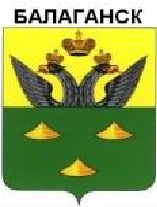                                  Контрольно-счетная палата                               муниципального образованияБалаганский районРАСПОРЯЖЕНИЕ №"____"  _____________ 20__ г. № __О проведении контрольного мероприятияВ соответствии с планом деятельности Контрольно-счетной палаты МО Балаганский район на 20     годНа основании                                                                                                                                           .Провести контрольное мероприятие«  ________________________________________________________________________________________ »                       (наименование контрольного мероприятия и объект проверки)Проверку провести в период  с  ________  по	 201__ года.Назначить ответственными исполнителями:руководитель контрольного мероприятия  _______________________________________________________;(фамилия, имя, отчество, должность)Руководитель рабочей группы  _________________________________________________________________;(фамилия, имя, отчество, должность) члены рабочей группы  _______________________________________________________________________;                                                                                                                          (фамилия, имя, отчество, должность)Утвердить программу контрольного мероприятия.Контроль за исполнением настоящего распоряжения оставляю за собой.Председатель КСП МО Балаганский район                                                                        инициалы и фамилияПриложение 2УТВЕРЖДАЮ                                                                                                          Председатель КСП                                                                                                       МО Балаганский район         ___________      И.О. Фамилия «__» __________ __  20__ г.ПРОГРАММАпроведения контрольного мероприятия                      «_____________________________________________________________________»                                                        (наименование контрольного мероприятия)Основание для проведения контрольного мероприятия:  ___________________________________ ___________________________________________________________________________________________Предмет контрольного мероприятия:  ___________________________________________________(указывается, что именно проверяется)Объекты контрольного мероприятия:___________________________________________________________________;3.2. ___________________________________________________________________.(полное наименование объектов)Проверяемый период деятельности:  ___________________________________________________Сроки проведения контрольного мероприятия  __________________________________________  ___________________________________________________________________________________(указываются по каждому объекту)Состав ответственных исполнителей:Цели контрольного мероприятия:___________________________________________________________________________                                                          (формулировка цели)                             РОССИЙСКАЯ  ФЕДЕРАЦИЯИРКУТСКАЯ ОБЛАСТЬ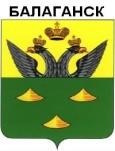                                  Контрольно-счетная палата                                 муниципального образованияБалаганский район                                                          АКТ №по результатам контрольного мероприятия (проверки, ревизии и т.п.)                                       « _______________________________ »«___» ___________ 201__г.	место составленияэкз.  _______На основании Федерального закона от 07.02.2011 года №6-ФЗ «Об общих принципах организации и деятельности контрольно-счетных органов субъектов Российской Федерации и муниципальных образований», Положения о Контрольно-счетной палате МО Балаганский район,  проведено контрольное мероприятие«___________________________________________________________»(название контрольного мероприятия)Основание для проведения контрольного мероприятия:_____________________________________________________________________________________________ Цель контрольного мероприятия: _______________________________________________Предмет контрольного мероприятия: ____________________________________________Проверяемый период деятельности ___________________________________________________________Сроки проведения контрольного мероприятия с  _____________________  по  _____________Объект контрольного мероприятия:Проверкой установлено следующее:Содержательная часть акта (ответы на вопросы программы проведения контрольного мероприятия).При необходимости прилагаются таблицы, расчеты и иной справочно-цифровой материал, пронумерованный и подписанный составителями.Руководитель контрольного мероприятия  _________________________  (должность, ФИО) Подписи членов рабочей группы:  ________________________________  (должность, ФИО)                                                                                                    Приложение №4                                                  РОССИЙСКАЯ  ФЕДЕРАЦИЯИРКУТСКАЯ ОБЛАСТЬ                                 Контрольно-счетная палата                                 муниципального образованияБалаганский районАКТ №по фактам создания препятствий должностным лицам Контрольно-счетной палаты муниципального образования Балаганский район в проведении контрольного мероприятияНа основании Федерального закона от 07.02.2011 года № 6-ФЗ «Об общих принципах организации и деятельности контрольно - счетных органов субъектов Российской Федерации и муниципальных образований», Положения о КСП МО Балаганский район, утвержденного решением  Думы муниципального образования Балаганский район от ……… в соответствии с  ________________________(основание для проведения проверки: план деятельности Контрольно-счетной палаты, распоряжение Председателя КСП)Проводится  __________________________________________________________________________(название контрольного мероприятия)Должностным лицом проверяемого объекта ____________________________________________________________________________________________(должность, фамилия и инициалы) ____________________________________________________________________________________________(наименование проверяемого органа или организации)созданы препятствия (отказано в допуске на проверяемый объект или в предоставлении информации) при проведении контрольного мероприятия должностным лицам (должностные лица - ч.1 ст.8 Федерального закона от 07.02.2011 года № 6-ФЗ «Об общих принципах организации и деятельности контрольно-счетных органов субъектов Российской Федерации  и  муниципальных  образований»)Контрольно-счетной палаты МО Балаганский район ____________________________________________________________________________________________(должность, фамилия и инициалы должностных лиц КСП)несмотря на предъявление им (ими) уведомления о проведении контрольного мероприятия. Этоявляется нарушением статей 13,14,15 (в зависимости от характера препятствий) Федерального закона от 07.02.2011 года № 6-ФЗ «Об общих принципах организации и деятельности контрольно-счетных органов субъектов Российской Федерации и муниципальных образований», статьей 15 Положения о КСП, и влечет за собой ответственность должностных лиц в соответствии с законодательством Иркутской области и Российской Федерации.Настоящий акт составлен в двух экземплярах, один из которых вручен____ ________________________________________________________________________________________(должность, наименование проверяемого объекта, Ф.И.О.,)Руководитель контрольного мероприятия(или руководитель рабочей группы) _______________________________________________(должность, личная подпись, инициалы и фамилия)Один экземпляр акта получил:Должность _______________________________________________________________(руководитель или уполномоченное лицо объекта проверки)                                         (личная подпись, инициалы, фамилия)                                                                    Приложение №5                             РОССИЙСКАЯ  ФЕДЕРАЦИЯИРКУТСКАЯ ОБЛАСТЬ                                 Контрольно-счетная палата                                 муниципального образованияБалаганский районАКТ №по фактам выявленных нарушений, требующих принятия незамедлительных мер по их устранению и безотлагательного пресечения противоправных действийНа основании Федерального закона от 07.02.2011 года № 6-ФЗ «Об общих принципах организации и деятельности контрольно-счетных органов субъектов Российской Федерации и муниципальных образований», Положения о КСП МО Балаганский район, утвержденного решением Думы МО Балаганский район от ……….. в соответствии с                                                                                   .(основание для проведения проверки: (план деятельности КСП, распоряжение Председателя КСП)Проводится контрольное мероприятие ____________________________________________________________________________________________(название контрольного мероприятия)на объекте ____________________________________________________________________________________(наименование объекта контрольного мероприятия)выявлены следующие нарушения ____________________________________________________________________________________Руководитель (или другое должностное лицо) _______________________(должность, фамилия и инициалы____________________________________________________________________наименование объекта контрольного мероприятия)дал письменное объяснение по указанным нарушениям (прилагается) и обязался принять незамедлительные меры по их устранению и безотлагательному пресечению противоправных действий (или отказался от письменного объяснения и принятия мер по устранению указанных нарушений и пресечению противоправных действий).Настоящий Акт составлен в двух экземплярах, один из которых вручен_____________________________________________________________________________________(должность, наименование объекта контрольного мероприятия, фамилия и инициалы)Руководитель контрольногомероприятия                                                            Балаганский районАКТ №по факту опечатывания касс, кассовых или служебных помещений, складов и архивовНа основании Федерального закона от 07.02.2011 года № 6-ФЗ «Об общих принципах организации и деятельности контрольно-счетных органов субъектов Российской Федерации и муниципальных образований», Положения о КСП МО Балаганский район, утвержденного решением ……….. в соответствии с ________________________________________________(основание для проведения проверки: (план деятельности КСП, распоряжение Председателя КСП)Проводится контрольное мероприятие ____________________________________________________________________________________________(название контрольного мероприятия)на объекте ___________________________________________________________________________________________(наименование объекта контрольного мероприятия)В соответствии со статьей 14 Федерального закона от 07.02.2011 года №6-ФЗ «Об общих принципах организации и деятельности контрольно-счетных органов субъектов Российской Федерации и муниципальных образований» должностными лицами КСП МО Балаганский район опечатаны: _________________________________________________________________________________________(перечень опечатанных объектов)Настоящий Акт составлен в двух экземплярах, один из которых вручен ___________________________________________________________________________________________(должность, наименование объекта контрольного мероприятия, фамилия и инициалы)Руководитель контрольного мероприятия(или руководитель рабочей группы)                    _______________         ______________________                     должность                                                          личная подпись                    инициалы и фамилияОдин экземпляр акта получил: __________________________________________________                                                                   (руководитель или уполномоченное лицо объекта проверки)                                                                       (должность, личная подпись   инициалы и фамилия)ДатаПриложение №7РОССИЙСКАЯ  ФЕДЕРАЦИЯИРКУТСКАЯ ОБЛАСТЬКонтрольно-счетная палата муниципального образования Балаганский районАКТ № изъятия документовНа основании Федерального закона от 07.02.2011 года №6-ФЗ «Об общих принципах организации и деятельности контрольно-счетных органов субъектов Российской Федерации и муниципальных образований», Положения о Контрольно-счетной палате МО Балаганский район, утвержденного решением Думы в соответствии с________________________________________________________________________________(основание для проведения проверки: план деятельности КСП, распоряжение Председателя КСП)Проводится контрольное мероприятие ______________________________________________(название контрольного мероприятия)на объекте ____________________________________________________________________(наименование объекта контрольного мероприятия)В соответствии со статьей 14 Федерального закона от 07.02.2011 года № 6-ФЗ «Об общих принципах организации и деятельности контрольно-счетных органов субъектов Российской Федерации и муниципальных образований» изъяты для проверки следующие документы:(наименование объекта контрольного мероприятия, должность, фамилия и инициалы)Настоящий Акт составлен в двух экземплярах, один из которых вместе с копиями изъятых документов вручен (или направлен)________________________________________________________________________(должность, наименование проверяемого объекта, фамилия и инициалы)Должностное лицо КСП                          _____________     _____________________________(должность)                                                личная подпись                     инициалы и фамилияОдин экземпляр акта получил:                 ____________     _____________________________(должность)                                        личная подпись                                инициалы и фамилия«____» ______________ 201_ г.Приложение №8                      РОССИЙСКАЯ  ФЕДЕРАЦИЯИРКУТСКАЯ ОБЛАСТЬ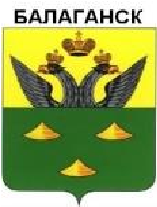 Контрольно-счетная палатамуниципального образованияБалаганский районОТЧЕТ № О РЕЗУЛЬТАТАХ КОНТРОЛЬНОГО МЕРОПРИЯТИЯ«  _______________________________________________________________________________________  »(наименование контрольного мероприятия)«____»  ________________  201_г.	место составленияОснование для проведения контрольного мероприятия:  ________________________________________Предмет контрольного мероприятия:   _______________________________________________________(из программы проведения контрольного мероприятия)Объект (объекты) контрольного мероприятия:  __________________________________________________(полное наименование объекта (объектов) из программы контрольного мероприятия)Срок проведения контрольного мероприятия - с  ______________  по  ______ 20__ г.              (если установленный в программе контрольного мероприятия срок его проведения изменялся, то указывается измененный срок)Цели контрольного мероприятия:  ___________________________________________________________ ___________________________________________________________________________________________  ___________________________________________________________________________________________(из программы контрольного мероприятия)Проверяемый период деятельности:  _________________________________________________________(указывается из программы проведения контрольного мероприятия в случае его отсутствия в наименовании контрольного мероприятия)Краткая  характеристика  проверяемой  сферы  деятельности объектов проверки (при необходимости) ___________________________________________________________________________________________ ___________________________________________________________________________________________ ___________________________________________________________________________________________ ___________________________________________________________________________________________По результатам контрольного мероприятия установлено следующее: ___________________________________________________________________________________________ ___________________________________________________________________________________________ ___________________________________________________________________________________________ (даются заключения по каждой цели контрольного мероприятия, основанные на материалах актов и рабочей документации (в аудите эффективности - по результатам сравнения с критериями оценки эффективности), указываются вскрытые факты нарушения законодательных и иных нормативных правовых актов и недостатки в деятельности проверяемых объектов со ссылкой на статьи законов и (или) пункты нормативных правовых актов, требования которых нарушены, дается оценка размера ущерба, причиненного местному бюджету (при его наличии).Пояснения и замечания руководителей проверяемых органов и организаций (при наличии): ______________________________________________________________________________________(указываются наличие или отсутствие пояснений и замечаний руководителей объектов на результаты контрольного мероприятия, а также приводятся факты принятых или разработанных объектами контрольного мероприятия мер по устранению выявленных в ходе его проведения недостатков и нарушений при их наличии)Выводы: __________________________________________________________________________________________ __________________________________________________________________________________________(кратко формулируются основные итоги контрольного мероприятия с указанием выявленных ключевых проблем, причин имеющихся нарушений и недостатков, последствий, которые они могут повлечь за собой, а также при наличии ущерба, причиненного государству, оценки его общего размера)Предложения (рекомендации): ___________________________________________________________________________________________ ___________________________________________________________________________________________ ___________________________________________________________________________________________(формулируются предложения по устранению выявленных нарушений и недостатков, возмещению ущерба, привлечению к ответственности должностных лиц, допустивших нарушения, и другие в адрес организаций и органов государственной власти, в компетенции которых находится реализация указанных предложений, а также предложения по направлению по результатам контрольного мероприятия представлений, предписаний, информационных писем, обращений в правоохранительные органы)Приложение: ________________________________________________________________________________________(указывается наименование приложения)на  _________  л. в  ______  экз.Руководитель контрольного мероприятия        _________________       ______________________                                                        должность                                                                        личная   подпись                                ФИОПриложение №9                      РОССИЙСКАЯ  ФЕДЕРАЦИЯ         ИРКУТСКАЯ ОБЛАСТЬ                                      Контрольно-счетная палата                                    муниципального образованияБалаганский районПРЕДСТАВЛЕНИЕ № «____»  ________________  201_г.                                                                                                       р.п. БалаганскВ соответствии с Планом деятельности Контрольно-счетной палаты МО Балаганский район на  202_год проведено контрольное мероприятие «  ________________________________________________________  »(наименование контрольного мероприятия)на объектах  __________________________________________________________________________ ,(наименование объектов контрольного мероприятия)по результатам которого выявлены следующие нарушения и недостатки (отчет от ________№_).1. ___________________________________________________________________________________________2. ___________________________________________________________________________________________(указываются конкретные факты нарушений и недостатков, выявленных в результате контрольного мероприятия и зафиксированных вактах по результатам проверки, со ссылками на соответствующие нормативные правовые акты, положения которых нарушены)С учетом изложенного и на основании статьи 16 Федерального закона от 07.02.2011 года № 6-ФЗ«Об общих принципах организации и деятельности контрольно - счетных органов субъектов Российской Федерации и муниципальных образований» ______________________________________________________(наименование адресата) предлагается следующее:_____________________________________________________________________________________________________________________________________________________________________(формируются предложения для принятия мер по устранению выявленных нарушений и недостатков и привлечению к ответственности должностныхлиц, виновных в нарушении законодательства Российской Федерации)О результатах рассмотрения настоящего представления и принятых мерах необходимо проинформировать  КСП МО Балаганский район до «___»   202__года (или в течение ___дней со дня его получения, либо срок может быть не указан).Приложение: отчет о результатах контрольного мероприятия, другие документы на  л. в 1 экз.Председатель КСПМО Балаганский район	       инициалы и фамилияПриложение №10 РОССИЙСКАЯ  ФЕДЕРАЦИЯИРКУТСКАЯ ОБЛАСТЬКонтрольно-счетная палата муниципального образования Балаганский районПРЕДПИСАНИЕ №«___» ___________20__ г.                                                                                          р.п. Балаганск На основании Федерального закона от 07.02.2011 года № 6-ФЗ «Об общих принципах организации и деятельности контрольно-счетных органов субъектов Российской Федерации и муниципальных образований», Положения о Контрольно-счетной палате МО Балаганский район, утвержденного решением Думы 	…………………. в соответствии 	с ____________________________________________________________________________________________(основание для проведения проверки: план деятельности КСП, распоряжение председателя КСП)проводится  _____________________________________________________________________________(название контрольного мероприятия)на объекте  ____________________________________________________________________________(наименование объекта контрольного мероприятия)В ходе проведения указанного контрольного мероприятия должностными лицами ____________________________________________________________________________________________(наименование объекта контрольного мероприятия, должность, инициалы и фамилии лиц)были созданы препятствия для работы должностных лиц Контрольно-счетной палаты МО Балаганский район», выразившиеся в  __________________________________________________________________________________________  _(указываются конкретные факты создания препятствий для проведения мероприятия - отказ  проверяющим в допуске на объект, отсутствие нормальных условий работы, непредставление информации и другие)Указанные действия являются нарушением статьи 13, 14 или 15 (в зависимости от характера препятствий) Федерального закона от 07.02.2011 года №6-ФЗ «Об общих принципах организации и деятельности контрольно-счетных органов субъектов Российской Федерации и муниципальных образований», статей 17,18 Положения о Контрольно – счетной палате МО Балаганский район, и влекут за собой ответственность должностных лиц в соответствии с законодательством Российской Федерации.С учетом изложенного и на основании статьи 16 Федерального закона от 07.02.2011 № 6-ФЗ «Об общих принципах организации и деятельности контрольно-счетных органов субъектов РоссийскойФедерации 	и 	муниципальных 	образований» 	предписывается_____________________________________________________________________________________________(наименование объекта контрольного мероприятия)незамедлительно устранить указанные препятствия для проведения контрольного мероприятия, а также принять меры в отношении должностных лиц, не исполняющих законные требования Контрольно-счетной палаты МО Балаганский район.О выполнении настоящего предписания и принятых мерах необходимо проинформировать КСП до «__» ________ 201__ года (в течение   дней со дня его получения).Председатель КСП МО Балаганский район	фамилия и инициалыПриложение №11СПРАВКАк отчету о результатах контрольного мероприятия ____________________________________________________________________________________________(название контрольного мероприятия)в __________________________________________________________________________________________(наименование проверяемой организации)за период деятельности  _____________________________________________________________________ _Руководитель контрольного мероприятия _________________       ______________________                                                        должность                                                               личная   подпись                                         фио	1.	  _________  на листах.	2.	  _________  наИзъятие документов произведено в присутствии должностных лиц________________________________________________________________________ листах.Сумма (тыс.руб.)1. Наименование проверяемого объекта2. Объем проверенных финансовых средств (объектов), имущества (объектов муниципальной собственности).3. Количество выходных документов:- актов- информационно-аналитических заключений4. Выявлено нарушений законодательства по результатам проведенного контрольного мероприятия, всего на сумму в т.ч.:- объем средств, использованных не по целевому назначению:- объем средств использованных с нарушением принципа эффективности-объем ущерба, нанесенного государству при исполнении:- объем средств, недополученных в доходную часть бюджетов (упущенная- объем средств выявленных неучтенных средств бюджетов:- объем средств местного бюджета, израсходованных сверх утвержденных- финансирование расходов, непредусмотренных решение Думы о бюджете- стоимость вновь выявленных и неучтенных объектов муниципальной- потери от неправомерного отчуждения муниципального имущества,- упущенная выгода района и районного бюджета от неэффективного и- другие нарушения (с нарушением бюджетного законодательства)5. Проведено аудитов в сфере закупокВыявлено нарушений в сфере закупок6. Количество подготовленных предложений по совершенствованию нормативно-правовой базыколичество предложений учтенных при принятии решений7. Рекомендовано к взысканию или возврату в местный бюджет, муниципальную казну8. Устранено финансовых нарушений